Сообщение о возможном установлении публичного сервитута в целях размещения антенно-мачтового сооружения связи объекта «Установка АМС БС в Краснодарском крае Российской Федерации по проекту «Устранение цифрового неравенства» (УЦН 2.0)»Наименование уполномоченного органа, которым рассматривается ходатайство об установлении публичного сервитута: Администрация муниципального образования Усть-Лабинский районНаименование лица, обратившегося с ходатайством об установлении публичного сервитута: Публичное акционерное общество «Ростелеком»Адрес (или иное описание местоположения), а также кадастровые номера земельных участков, в отношении которых испрашивается публичный сервитут (на территории Усть-Лабинского района):3. Ознакомиться с поступившим ходатайством об установлении публичного сервитута и прилагаемым к нему описанием местоположения границ публичного сервитута, можно в Управлении по вопросам земельных отношений и учета муниципальной собственности администрации муниципального образования Усть-Лабинский район по адресу: г. Усть-Лабинск, ул. Ленина, д. 33, каб. 2, тел.: +7(861 35)5 00 29; понедельник – четверг с 8 до 17 часов (перерыв с 12-00 до 13 часов), пятница с 8 до 15 часов (перерыв с 12-00 до 13 часов).4. Подать заявления об учете прав на указанные земельные участки (в случае, если права на них не зарегистрированы в Едином государственном реестре недвижимости) можно в Управлении по вопросам земельных отношений и учета муниципальной собственности администрации муниципального образования Усть-Лабинский район по адресу: г. Усть-Лабинск, ул. Ленина, д. 33, каб. 2, тел.: +7(861 35)5 00 29; понедельник – четверг с 8 до 17 часов (перерыв с 12-00 до 13 часов), пятница с 8 до 15 часов (перерыв с 12-00 до 13 часов). Заявления об учете прав на земельные участки принимаются в течение 15 дней со дня официального опубликования настоящего сообщения.5. Сообщение о возможном установлении публичного сервитута в отношении земельных участков, расположенных на территории Усть-Лабинского района и полный перечень земельных участков и описание местоположения границ публичного сервитута,  размещены на официальных сайтах администрации муниципального образования Усть-Лабинский район (http://adminustlabinsk.ru/), администрации Александровского сельского поселения Усть-Лабинского района (http://aleksandrovskoecp.ru), в информационно-телекоммуникационной сети «Интернет».6. Обоснование необходимости установления публичного сервитута: В целях реализации Государственной программы РФ «Информационное общество», утвержденной Постановлением Правительства РФ от 15.04.2014 № 313, в соответствии с Приказом Министерства цифрового развития, связи и массовых коммуникаций РФ от 19.08.2020№ 403 «ОБ утверждении перечня населенных пунктов с населением от ста до пятисот человек, в которых должны быть установлены точки доступа, в том числе точки доступа, которые должны быть оборудованы средствами связи, используемыми для оказания услуг подвижной радиотелефонной связи» ПАО «Ростелеком» на основании Распоряжения Правительства РФ от 26.03.2014 № 437-р обеспечивает размещение антенно-мачтовых сооружений связи для устранения цифрового неравенства между городскими и сельскими жителями, предоставления возможности оказания современных услуг связи жителям населенных пунктов с численностью населения от 100 до 500 человек (проект «Устранение цифрового неравенства»                        (УЦН 2.0)».7. Правообладатели земельных участков, подавшие заявления по истечении указанного в пункте 5 срока, несут риски невозможности обеспечения их прав в связи с отсутствием информации о таких лицах и их правах на земельные участки.ОПИСАНИЕ МЕСТОПОЛОЖЕНИЯ ГРАНИЦАнтенно-мачтовое сооружения связи объекта «Установка АМС БС в Краснодарском крае Российской Федерации по
проекту «Устранение цифрового неравенства» (УЦН 2.0)»
(наименование объекта, местоположение границ которого описано (далее - объект))Раздел 1Раздел 2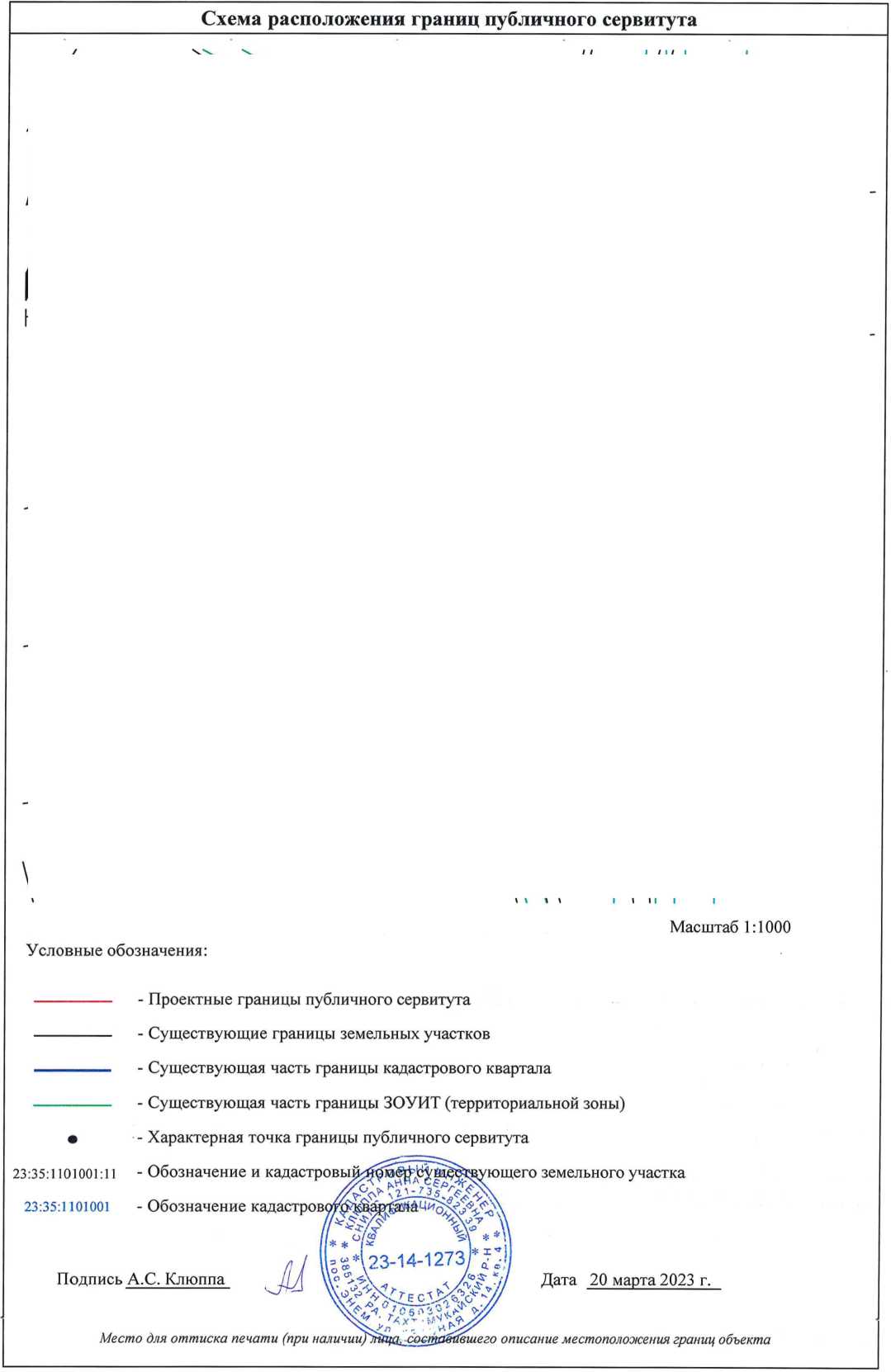 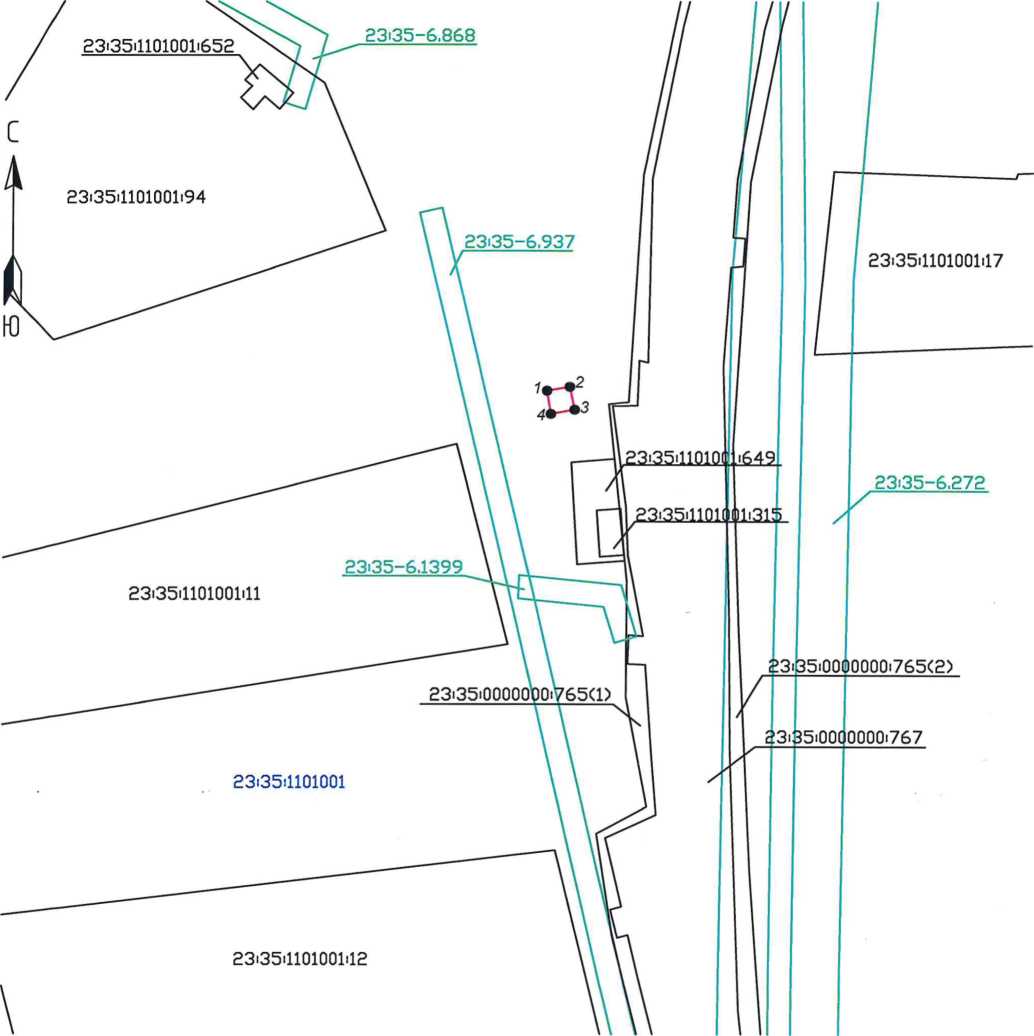 ОПИСАНИЕ МЕСТОПОЛОЖЕНИЯ ГРАНИЦАнтенно-мачтовое сооружения связи объекта «Установка АМС БС в Краснодарском крае Российской Федерации по
проекту «Устранение цифрового неравенства» (УЦН 2.0)»
(наименование объекта, местоположение границ которого описано (далее - объект))Раздел 1Раздел 2Схема расположения границ публичного сервитутаУсловные обозначения: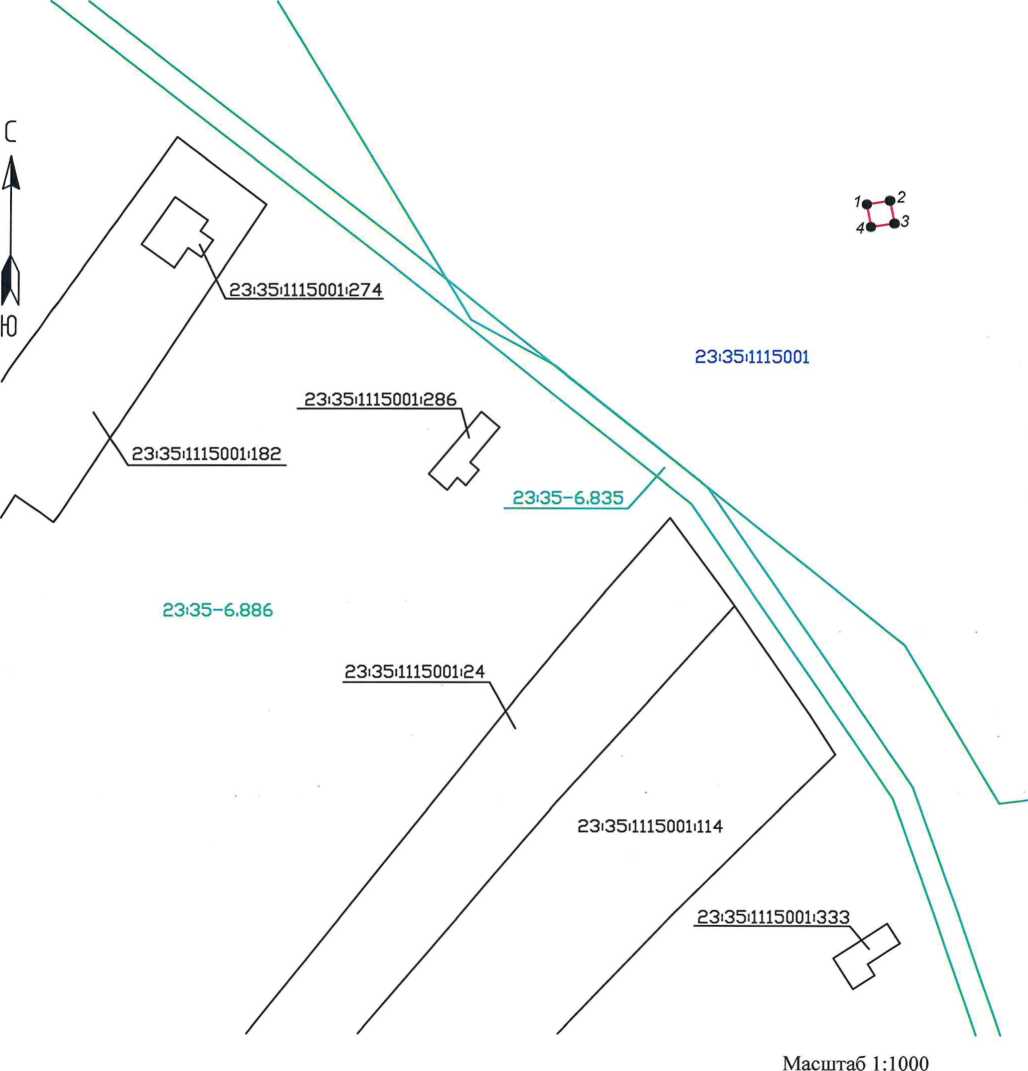 - Проектные границы публичного сервитута - Существующие границы земельных участков - Существующая часть границы кадастрового квартала - Существующая часть границы ЗОУИТ (территориальной зоны) - Характерная точка границы публичного сервитута23:35:1115001:2423:35:1115001Подпись А.С. Клюппа- Обозначение и кадастровый- Обозначение кадастровоеДата 20 марта 2023 г.г •щего земельного участкай* 23-14-1273Г?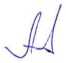 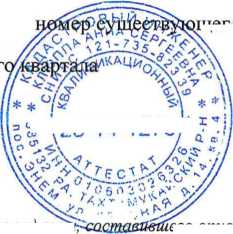 № п/пКадастровый номер земельного участкаАдрес (местоположение)Земли в кадастровом квартале 23:35:1101001Краснодарский край, Усть-Лабинский район, Александровское сельское поселение, х. Неелинский Земли в кадастровом квартале 23:35:1115001Краснодарский край, Усть-Лабинский район, Александровское сельское поселение, х. СогласныйСведения об объектеСведения об объектеСведения об объекте№ п/пХарактеристики объектаОписание характеристик1231Местоположение объектаКраснодарский край, Усть-Лабинский район, Александровское сельское поселение, х. Неелинский2Площадь объекта +/- величина погрешности определения площади (Р+/- Дельта Р)17 кв.м ± 1 кв.м3Иные характеристики объектаВид объекта реестра границ: Зона с особыми условиями использования территории Содержание ограничений использования объектов недвижимости в пределах зоны или территории: Публичный сервитут ПАО "Ростелеком" устанавливается для использования земель кадастровых кварталов (его части): 23:35:1101001, расположенного по адресу: Краснодарский край, Усть-Лабинский район, Александровское сельское поселение, х. Неелинский, для размещения антенно-матового сооружения связи объекта «Установка АМС БС в Краснодарском крае области Российской Федерации по проекту «Устранение цифрового неравенства» (УЦН 2.0)» на срок 49 (сорок девять) лет.Контактные данные: 115172, Российская Федерация, Москва, ул. Гончарная, д. 30, стр 1. Контактный телефон/факс: +7 (499) 999-82-83 / +7 (499) 999-8222. Электронная почта: rostelecom@rt.ruСведения о местоположении границ объектаСведения о местоположении границ объектаСведения о местоположении границ объектаСведения о местоположении границ объектаСведения о местоположении границ объектаСведения о местоположении границ объекта1. Система координат МСК-23, зона 21. Система координат МСК-23, зона 21. Система координат МСК-23, зона 21. Система координат МСК-23, зона 21. Система координат МСК-23, зона 21. Система координат МСК-23, зона 22. Сведения о характерных точках границ объекта2. Сведения о характерных точках границ объекта2. Сведения о характерных точках границ объекта2. Сведения о характерных точках границ объекта2. Сведения о характерных точках границ объекта2. Сведения о характерных точках границ объектаОбозначение характерных точек границКоординаты, мКоординаты, мМетод определения координат характерной точкиСредняя квадратическая погрешность положения характерной точки (Mt), мОписание обозначения точки на местности (при наличии)Обозначение характерных точек границХYМетод определения координат характерной точкиСредняя квадратическая погрешность положения характерной точки (Mt), мОписание обозначения точки на местности (при наличии)1234561506546.472220136.96Аналитический метод0.10Закрепление отсутствует2506547.172220140.90Аналитический метод0.10Закрепление отсутствует3506543.202220141.73Аналитический метод0.10Закрепление отсутствует4506542.452220137.63Аналитический метод0.10Закрепление отсутствует1506546.472220136.96Аналитический метод0.10Закрепление отсутствует3. Сведения о характерных точках части (частей) границы объекта3. Сведения о характерных точках части (частей) границы объекта3. Сведения о характерных точках части (частей) границы объекта3. Сведения о характерных точках части (частей) границы объекта3. Сведения о характерных точках части (частей) границы объекта3. Сведения о характерных точках части (частей) границы объектаОбозначение характерных точек части границыКоординаты, мКоординаты, мМетод определения координат характерной точкиСредняя квадратическая погрешность положения характерной точки (Mt), мОписание обозначения точки на местности (при наличии)Обозначение характерных точек части границыХYМетод определения координат характерной точкиСредняя квадратическая погрешность положения характерной точки (Mt), мОписание обозначения точки на местности (при наличии)123456——————Сведения об объектеСведения об объектеСведения об объекте№ п/пХарактеристики объектаОписание характеристик1231Местоположение объектаКраснодарский край, Усть-Лабинский район, Александровское сельское поселение, х. Согласный2Площадь объекта +/- величина погрешности определения площади (Р+/- Дельта Р)17 кв.м ± 1 кв.м3Иные характеристики объектаВид объекта реестра границ: Зона с особыми условиями использования территории Содержание ограничений использования объектов недвижимости в пределах зоны или территории: Публичный сервитут ПАО "Ростелеком" устанавливается для использования земель кадастровых кварталов (его части): 23:35:1115001, расположенного по адресу: Краснодарский край, Усть-Лабинский район, Александровское сельское поселение, х. Согласный, для размещения антенно-матового сооружения связи объекта «Установка АМС БС в Краснодарском крае области Российской Федерации по проекту «Устранение цифрового неравенства» (УЦН 2.0)» на срок 49 (сорок девять) лет.Контактные данные: 115172, Российская Федерация, Москва, ул. Гончарная, д. 30, стр 1. Контактный телефон/факс: +7 (499) 999-82-83 / +7 (499) 999-8222. Электронная почта: rostelecom@rt.ruСведения о местоположении границ объектаСведения о местоположении границ объектаСведения о местоположении границ объектаСведения о местоположении границ объектаСведения о местоположении границ объектаСведения о местоположении границ объекта1. Система координат МСК-23, зона 21. Система координат МСК-23, зона 21. Система координат МСК-23, зона 21. Система координат МСК-23, зона 21. Система координат МСК-23, зона 21. Система координат МСК-23, зона 22. Сведения о характерных точках границ объекта2. Сведения о характерных точках границ объекта2. Сведения о характерных точках границ объекта2. Сведения о характерных точках границ объекта2. Сведения о характерных точках границ объекта2. Сведения о характерных точках границ объектаОбозначение характерных точек границКоординаты, мКоординаты, мМетод определения координат характерной точкиСредняя квадратическая погрешность положения характерной точки (Mt), мОписание обозначения точки на местности (при наличии)Обозначение характерных точек границХYМетод определения координат характерной точкиСредняя квадратическая погрешность положения характерной точки (Mt), мОписание обозначения точки на местности (при наличии)1234561500336.202221194.34Аналитический метод0.10Закрепление отсутствует2500336.862221198.40Аналитический метод0.10Закрепление отсутствует3500332.882221199.18Аналитический метод0.10Закрепление отсутствует4500332.262221195.09Аналитический метод0.10Закрепление отсутствует1500336.202221194.34Аналитический метод0.10Закрепление отсутствует3. Сведения о характерных точках части (частей) границы объекта3. Сведения о характерных точках части (частей) границы объекта3. Сведения о характерных точках части (частей) границы объекта3. Сведения о характерных точках части (частей) границы объекта3. Сведения о характерных точках части (частей) границы объекта3. Сведения о характерных точках части (частей) границы объектаОбозначение характерных точек части границыКоординаты, мКоординаты, мМетод определения координат характерной точкиСредняя квадратическая погрешность положения характерной точки (Mt), мОписание обозначения точки на местности (при наличии)Обозначение характерных точек части границыХYМетод определения координат характерной точкиСредняя квадратическая погрешность положения характерной точки (Mt), мОписание обозначения точки на местности (при наличии)123456——————